Pressemitteilung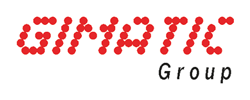 Hechingen 07.06.2018Kurzfassung:Gute AussichtenGegründet 1985 in Brescia hat sich die Gimatic S.r.L aus Roncadelle (Bs), Italien zu einem globalen Zulieferer von pneumatischen und mechatronischen Komponenten entwickelt, der heute weltweit 250 Mitarbeiter beschäftigt. Die Gimatic Gruppe verfügt über ein ausgedehntes, gut organisiertes und zuverlässiges Netz aus 17 weltweiten Niederlassungen. Gerade eröffnet hat davon im Juni 2018 die neueste Tochtergesellschaft in Rumänien. Zwei weitere sind noch für 2018 in Planung: Am 15. Juni wird die russische Niederlassung eröffnen und im Juli eine indische. Mit einem Umsatz von 48 Millionen Euro erwirtschaftete das Unternehmen im Jahr 2017 ein rund 20-prozentiges Wachstum. Gimatic investiert über zehn Prozent seines Jahresumsatzes in Forschung + Entwicklung intern oder auch extern in die Zusammenarbeit mit Universitäten oder Forschungseinrichtungen wie dem Fraunhofer Institut. Daraus entstanden bereits über 180 Patente in Italien, Deutschland, USA, Japan und China. Seit 2009 wächst Gimatic durchweg zweistellig, in 2018 beläuft sich die Umsatzprognose auf ca. 53 Mio. €. Das globale Team soll bis 2019 um weitere 25 Mitarbeiter wachsen. Die globalen Niederlassungen sollen bis 2019 auf 23 ansteigen. Bilder:Unternehmen20181.jpg: Gimatic Headquarter in RoncadelleKontakt:Gimatic Vertrieb GmbH, Linsenäcker 18, 7, 72379 Hechingen Tel.: 07471/96015 0, Fax: 07471/96015 19				E-Mail: zentrale@gimatic.de , Web: www.gimatic.deBei Veröffentlichung erbitten wir je ein Belegexemplar.--------------------------------------------------------------------------------------------------------------------------------------------------------------
Presse Service Büro GbR, Strogenstraße 16, 85465 Langenpreising, Tel.: 08762/73 77 532, Fax: 08762/73 77 533, E-Mail: angela.struck@presseservicebuero.de, www.presseservicebuero.de 